                                 CURRICULUM VITAE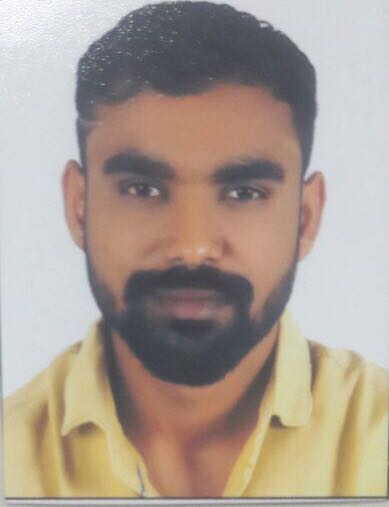 HITESH C/o-Contact No. +971506425478E-mail ID:- hitesh.378061@2freemail.com Career ObjectiveTo Work in a dynamic environment that provides me a vide spectrum of experience and exposure. To bring a dynamic and versatile portfolio of skills at work place and to serve the organization with positive attitude and efficiency.Other SkillGood Team Work.Accuracy and Attention to details.Analytical thinking, planning.Problem analysis, use of judgment and ability to solve problems efficiently.Adaptability and ability to work under pressure.Time Punctuality & Regularity.Good domestic & international knowledge.Excellent interpersonal skills.Organizational skills.Energy.Resourcefulness.Confidence.Commercial awareness.Professional ExperienceDesignation			:  Production Ass. ManagerCompany			:  Prayas Engineering Company Pvt Ltd (Group of ELECON)Company Profile		:  Manufacturer of Gear BoxesJob Duration	           : 27th May 2007 to Jan 2012Planning of the entire ordered component on a weekly/monthly basis with    parent company.Designing of Jigs & Fixtures & cutting Tools.Gear mfg. knowledge.Involvement for establishing quality system as per requirement of (ISO_9001).Working on ERP system (Oracle application) for WIP module.Shop floor planning and distribution of works to operatorsProcess Inspection.Interaction with other teams / department for quality improvement.Maintain record of data related to Q.C. and Stores in ERP databaseDesignation			:  Corporate Sales ExecutiveCompany			:  World Tel (Vodafone DSA)Company Profile		:  TelecommunicationJob Duration                      :  Feb. 2012 to July. 2012Job Profile		:  Visits & Negotiations for Corporate Plans & Sales.Designation			:  Store Supervisor Company			:  Reliance Communications, RW FatehgunjCompany Profile		:  TelecommunicationJob Duration                      :  July. 2012 to May. 2013 Retention & Churn Managment,pre2post Conversation,Revenue enhancement & store profitability,Latest process & products updates with the teamsMaintaining Store Hygiene,I-sat,Involuntry Churn, Team LeadingResponsible for maintain & report transaction database by cash, cheque  & card payment as well as receipt of branch for retail & corporate clientsDesignation			:  Store Manager Company			:  Reliance Communications, (Dev Associates)Company Profile		:  TelecommunicationJob Duration		:   Jun. 2013 to Dec. 2014 Retention & Churn Managment,pre2post Conversation,Revenue enhancement & store profitability,Latest process & products updates with the teamsMaintaining Store Hygiene,I-sat,Involuntry Churn, Team LeadingResponsible for maintain & report transaction database by cash, cheque & card payment as well as receipt of branch for retail & corporate clientsDesignation			:  Associates Manager (Baroda cluster cdma) Company			:  Reliance Communications, RHRS ON ROLLCompany Profile		:  TelecommunicationJob Duration		:  Jan. 2015 to Jun. 2015 Latest process & products updates with the teamsCdma Product sales Designation			:  Store Manager Company			:  Reliance Communications, (Krupa Associates)Company Profile		:  TelecommunicationJob Duration		:  July. 2015 to Feb 2016Retention & Churn Managment,pre2post Conversation,Revenue enhancement & store profitability,Latest process & products updates with the teamsMaintaining Store Hygiene,I-sat,Involuntry Churn, Team LeadingResponsible for maintain & report transaction database by cash, cheque & card payment as well as receipt of branch for retail & corporate clientsDesignation			:  Managing DirectorCompany			:  H R Immigration Visa Consultant Company Profile		:  Packages & Visas.Job Duration	           :  March 2016 to January 2018.Domestic & international Packages.Book hotel reservations and direct customer package specifications.Respond to customer inquiries for general and package information.Student Visa for Singapore, Malaysia.Work Permit in Singapore, Malaysia, Thailend. Passport Application online. Visit Visa Application online.  Tickets Booking Online.Educational Qualification SSC from G.S.E.Board, Gandhinagar  in March 2004		             HSC from G.S.E.Board, Gandhinagar in March 2007B.sc. From Shri C.N.P.F Arts & D.N. Science College,Dabhoi in Jun 2010Computer Skill MS Office 2007, Windows 8, Windows Visa, Windows 10Internet & Mail Assistance.Also have done CNC Programming 2007 IN KRINA TECHNICAL INSTIEUTE.Personal DetailsBirth date			:-	12, Dec 1986Nationality			:-	IndianLanguages Proficiency	:-	English, Hindi & GujaratiTourist Visa Valid                :-         April 27, 2018